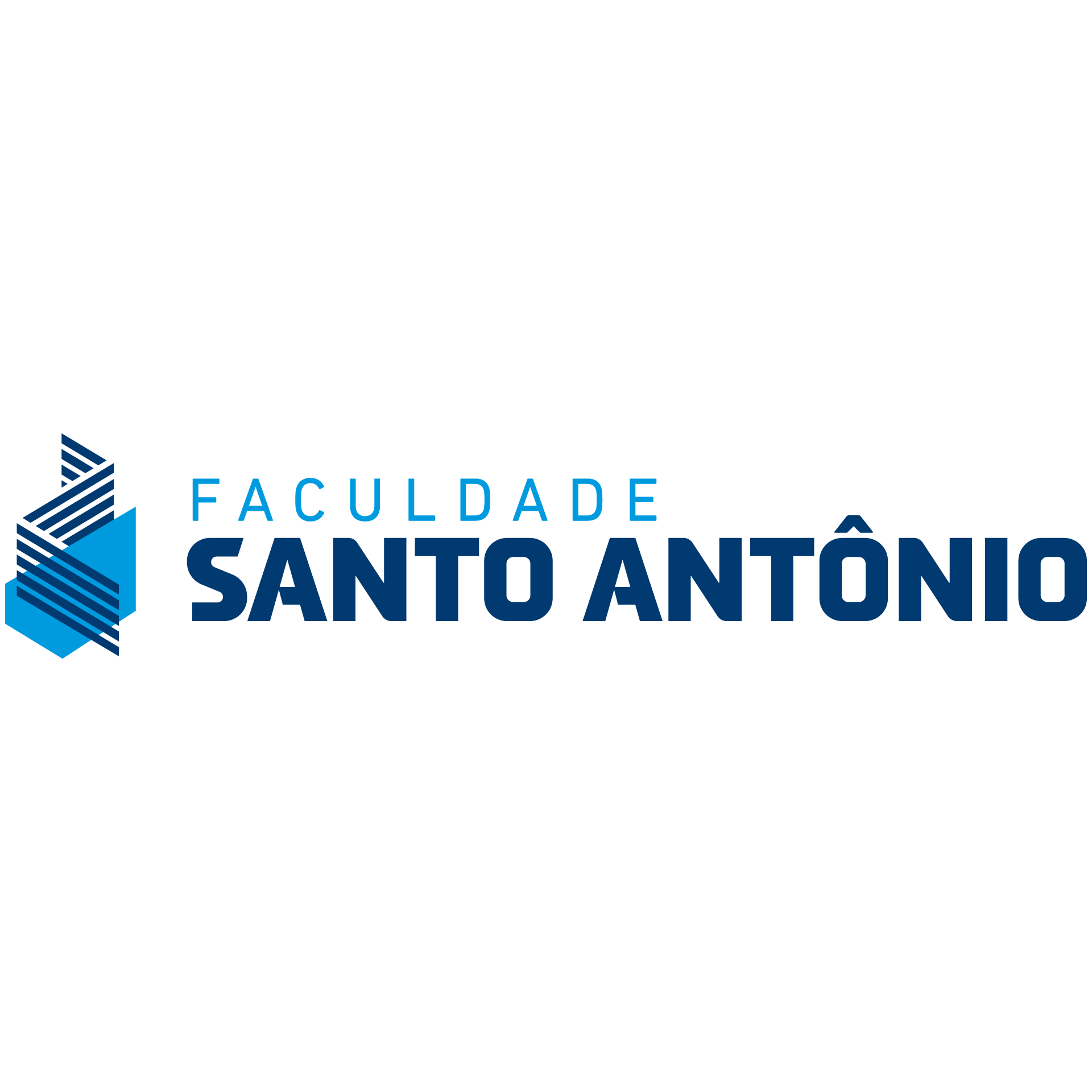 CAMILA RAFAELA DO CARMO SALLESPAOLA NATALI DE PAULA REISPRÁTICAS INTEGRATIVAS COMPLEMENTARES E SEUS BENEFÍCIOS NA GESTAÇÃOCaçapava, SP2021CAMILA RAFAELA DO CARMO SALLESPAOLA NATALI DE PAULA REISPRÁTICAS INTEGRATIVAS COMPLEMENTARES E SEUS BENEFÍCIOS NA GESTAÇÃOMonografia apresentada à Banca Examinadora da Faculdade Santo Antônio, como requisito de aprovação para obtenção do Título de Bacharel em EnfermagemOrientador: Profª Especialista Aline Aparecida Soares DuqueCaçapava, SP2021Ficha catalográfica elaborada pelo bibliotecário(a) com CRBCAMILA RAFAELA DO CARMO SALLESPAOLA NATALI DE PAULA REISPRÁTICAS INTEGRATIVAS COMPLEMENTARES E SEUS BENEFÍCIOS NA GESTAÇÃOMonografia apresentada à Banca Examinadora da Faculdade Santo Antônio, como requisito de aprovação para obtenção do Título de Bacharel em EnfermagemOrientadora: Profª Aline Aparecida Soares DuqueCaçapava, 17 de novembro de 2021Avaliação/nota:BANCA EXAMINADORARESUMOAs práticas integrativas e complementares (PICS), são técnicas utilizadas para prevenção e tratamento de doenças como por exemplo: depressão, ansiedade, hipertensão, lombalgias, cefaleias entre outras. Se encaixando bem no acompanhamento as gestantes, uma vez que promove a estas maior conforto, trabalhando os aspectos emocional, físico e social. Este estudo foi produzido com o objetivo de analisar os benefícios da aplicação das práticas integrativas complementares na gestação e contextualizar o papel do enfermeiro na aplicação das práticas integrativas complementares na gestação. Para responder a esse fim, foi realizada uma pesquisa na Biblioteca Virtual em Saúde (BVS), que inicialmente resultou em 90 artigos, reduzidos para 4 artigos após aplicar critérios de exclusão e inclusão, que foram discutidos em seguida. Concluindo que as PICs consistem em um importante instrumento na redução da ansiedade, nervosismo, dor e desconforto nas gestantes acompanhadas em pré-natal de baixo risco e trabalho de parto. E faz parte do papel do enfermeiro obstétrico ofertar opções de tratamento não farmacológico a essas mulheres, podendo faz uso das PICs para oferecer o conforto e cuidado integral.Palavras-chave: Práticas Integrativas e Complementares; Gestação; Enfermagem.ABSTRACTIntegrative and Complementary Practices (PICS) are techniques used for the prevention and treatment of diseases such as depression, anxiety, hypertension, low back pain, headache, among others. Fitting well in the follow-up of pregnant women, since it promotes for them greater comfort, working the emotional, physical and social aspects. This study was produced with the objective of analyzing the benefits of applying Complementary Integrative Practices during pregnancy and contextualizing the role of nurses in the application of Complementary Integrative Practices during pregnancy. To answer this objective, a research was conducted in the Virtual Health Library (VHL), which initially resulted in 90 articles, reduced to 4 articles after applying exclusion and inclusion criteria, which were discussed below. In conclusion, the PICs are an important instrument to reduce anxiety, nervousness, pain and discomfort in pregnant women accompanied by low-risk prenatal care and labor. In addition, it is part of the role of obstetric nurses to offer non-pharmacological treatment options to these women, and may use PICs to offer comfort and comprehensive care.Keywords: Integrative and Complementary Practices; Pregnancy; Nursing. SUMÁRIO1 INTRODUÇÃOAs práticas integrativas e complementares (PICS), são técnicas utilizadas para prevenção e tratamento de doenças como por exemplo: depressão, ansiedade, hipertensão, lombalgias, cefaleias entre outras. O sistema único de saúde (SUS), oferta gratuitamente 29 tipos diferentes de PICS para seus usuários, todavia existem poucas informações sobre o assunto, fazendo com que seus benefícios sejam pouco conhecidos pela população (BRASIL, 2021). Com o crescente interesse por esses métodos, tem surgido diversos estudos sobre as vantagens de utilizar tais tratamentos, visando promover e reestabelecer a saúde do paciente que precisa de cuidados (BRASIL, 2021). Ainda no mesmo documento: práticas integrativas e complementares (PICS): quais são e para que servem, refere que com a constante evolução das técnicas os profissionais precisam estar sempre se capacitando, buscando conhecimento, se tornando mais hábeis e preparados para promover o uso das PICS e implementá-las.As PICS devem ser conhecidas, apoiadas, implementadas e divulgadas para que se tenha maior adesão aos tratamentos pela população, pois a carência na divulgação das mesmas, faz com que os usuários tenham um certo receio de experimentar as técnicas e conhecer seus benefícios. Estudos comprovam que com a utilização das PICS pode diminuir o nível de estresse, as lombalgias e cefaleias, tornando a eficácia na utilização das práticas reais (BRASIL, 2015).Os profissionais da enfermagem tem sido os mais interessados nesse campo, buscando a melhor forma de implementar os tratamentos para seus assistidos. Ainda existem espaços em branco na literatura ligadas às PICS e às formas como podem ser usadas para proporcionar saúde e conforto no autocuidado. Fazer a junção do conhecimento popular, da medicina alternativa e do conhecimento cientifico faz com que o atendimento seja integral e humanizado (Pennafort et al., 2012).As práticas integrativas e complementares se encaixam bem por exemplo, no acompanhamento as gestantes, trabalhando o lado emocional, físico e social dessas mulheres, visando a autonomia delas, incentivando a melhora nos cuidados, ensinando-as a como proporcionar a si mesmas um maior conforto. Ao informar as grávidas sobre os benefícios trazidos pelas PICS, elas têm a opção de escolher utiliza-las como prevenção ao estrese, ansiedade, e aos desconfortos que por ventura possam surgir durante a gestação, e que podem ser atenuadas pelo uso das PICS (Pennafort et al., 2012).	Um dos objetivos do pré-natal é acolher a mulher grávida, desde o princípio da sua gestação até o pós parto, proporcionando uma gestação saudável e assim fazendo com que o bebê tenha uma boa saúde.  As PIC’s trabalham promovendo um cuidado integral, para manter e/ou recuperar a saúde, tornando a assistência mais humanizada, tais cuidados vão acompanhar a gestante durante o pré-natal, pré-parto, parto e puerpério. A utilização das PICs no atendimento à mulher gestante, vai fazer com que ela receba, suporte emocional, social e físico, tornando-a mais ativa durante seu processo gestacional dando a ela o direito de exercer sua autonomia. (BORGES et al., 2010). As PIC’s são como um complemento a terapia tradicional, agregando qualidade e integralidade ao pré-natal, que é um direito assegurado pelo estatuto da criança e adolescente para todas as mulheres.2 OBJETIVOS2.1 OBJETIVO GERAL Analisar os benefícios da aplicação das práticas integrativas complementares na gestação. 2.2 OBJETIVO ESPECÍFICOContextualizar o papel do enfermeiro na aplicação das práticas integrativas complementares na gestação. 3 METODOLOGIAPara a pesquisa, foi realizado um levantamento bibliográfico na Biblioteca Virtual em Saúde (BVS) no modo busca avançada, utilizando os descritores: Práticas Integrativas e Complementares, Gestação e Enfermagem, resultando em 90 artigos.  Destes, após a leitura foram descartados os artigos escritos em outros idiomas e os que tratavam apenas da utilização de uma PIC específica. Sendo reduzidos para 6 artigos através da compatibilidade do título com o tema proposto, entretanto 2 dos 6 artigos não possuíam a íntegra do trabalho acessível na internet, assim resultando em 4 trabalhos que foram analisados nessa revisão, um de 2014, dois de 2019, e um de 2021.4 RESULTADOS	Dos quatro artigos acessados e utilizados nessa revisão, temos 02 que são de revisão literária e 02 que são de pesquisas de campo. Estes trouxeram diferentes perspectivas sobre o assunto, sendo que um deles fala sobre a escassez de conhecimento desses benefícios; o outro evidencia os parâmetros perinatais; o terceiro fala sobre o auxílio das PICs na evolução do parto; e o ultimo retrata a importância de oferecer métodos não farmacológicos para a redução da dor das gestantes. Conforme tabela:Tabela1. Síntese dos trabalhos utilizados nessa revisão bibliográfica.  5 DISCUSSÃOEste estudo nos mostra que as práticas integrativas complementares podem ser utilizadas como tratamento adicional e que produzem eficácia quando utilizada como intervenção, tendo o objetivo de reduzir níveis de desconforto, dor e ansiedade nas gestantes acompanhadas em pré-natal de baixo risco e trabalho de parto. Segundo Roblejo (2021) as PICS geram muitos benefícios ao paciente e podem ser empregadas em diversas situações tanto como terapia principal quanto como complementar ao tratamento principal. As técnicas mais utilizadas pelos profissionais de saúde segundo os autores, foram a homeopatia e a medicina tradicional chinesa. Diz também que a categoria profissional que mais pesquisou e fez trabalhos sobre as técnicas, são os profissionais da enfermagem.Entende-se a importância que as PICS demonstram ter na saúde da mulher, em especial durante o pré-natal, pois, elas são capazes de promover saúde e prevenir doenças sem expor a gestante a técnicas invasivas. De acordo com Melo (2019), ainda que a dor do parto esteja relacionada a diversos fatores, como: cultura, fatores emocionais, sociais, experiências passadas, entre outras. Ela está figurada entre as causas mais comuns de dor grave. Portanto, no curso do trabalho de parto é de suma importância que haja ações que aumentem a tolerância da mulher à dor. Ações estas que podem contribuir para um parto mais natural possível, diminuindo a quantidade de intervenções, uso de fármacos e até mesmo cesarianas. Um dos pontos fundamentais diante da utilização das PICs é a valorização da mulher, colocando-a como protagonista do trabalho de parto e do nascimento. Evidenciando também as mudanças que o profissional de saúde podem gerar na assistência ao parto.Conforme Melo (2019), as técnicas sozinhas ou em conjunto, são seguras, vendo que não causam alterações nos parâmetros clínicos maternos, que são: contrações uterinas, dilatação cervical, tipo de parto, frequência cardíaca e respiratória, e pressão sanguínea.Cavalcanti (2019) afirma que, a utilização de terapias complementares como alternativa para o alívio da dor no trabalho de parto deve ser encorajada e fazer parte das estratégias nacionais e internacionais de atenção à gestação e parto.E diante dessa afirmativa, Cavalcanti (2019) diz que as práticas de terapias complementares vêm sendo utilizadas nas redes de saúde para auxiliar a assistência no trabalho de parto, sendo uma estratégia para redução da dor, estresse, taxas de cesariana, refletindo na qualidade da assistência obstétrica prestada. Os exercícios perineais realizados com a bola suíça são capazes contribuir para o posicionamento correto e na rotação da apresentação fetal, contribui para que ocorra o relaxamento da musculatura lombar e assoalho pélvico. Segundo Cavalcanti (2019) as PICs demonstraram resultados positivos em relação a diminuição do tempo de demora do trabalho de parto ao nascimento do bebê, principalmente se mais de uma técnica for utilizada, alegam que as técnicas podem diminuir o nível de dor da gestante, fazendo com que ela sofra menos, auxiliando na redução da ansiedade, especialmente ao utilizar a técnica do banho de aspersão.Mafetoni e Shimo (2014) relata que cabe ao enfermeiro obstétrico e aos demais profissionais que atuam na assistência ao parto promoverem, portanto, cuidados a fim de diminuir os estressores enfrentados pela mulher no trabalho de parto, e a utilização de PICS auxilia na diminuição desses estressores. Do ponto de vista de Mafetoni e Shimo (2014) o uso de massagem lombossacral associado a exercícios de relaxamento e exercícios respiratórios, são eficazes na fase ativa do trabalho de parto; a técnica de exercícios respiratórios mostrou resultados significativos na redução da dor. Considerando importante salientar e estimar as diretrizes da saúde da mulher; assim como também é preciso destacar que o enfermeiro que presta o cuidado a gestante esteja preparado para ouvir as perspectivas desta mulher em relação ao processo do parto.6 CONCLUSÃODiante do que foi pesquisado conclui-se que as PICs são benéficas e importantes para o cuidado da mulher em todo período gestacional. Sendo um importante instrumento na redução da ansiedade, nervosismo, dor e desconforto nas gestantes acompanhadas em pré-natal de baixo risco e trabalho de parto. Atuando tanto no aspecto emocional dessas mulheres, quanto no físico e social, tornando o momento menos traumático.Apesar de relativamente novas, as PICs vem ganhando cada vez mais espaço no meio da saúde, e os profissionais de enfermagem demonstram grande interesse nestas. Além disso é papel do enfermeiro obstétrico promover cuidado integral a gestante, no pré-natal e principalmente no trabalho de parto, buscando diminuir os estressores e proporcionar conforto a ela neste momento. Sob esse ponto de vista, as PICs podem estar diretamente ligadas a atuação desse enfermeiro, oferecendo uma alternativa não farmacológica para esses casos.7 REFERÊNCIASBRASIL. Política nacional de práticas integrativas e complementares no SUS: atitude de ampliação de acesso / Ministério da Saúde. Secretaria de Atenção à Saúde. Departamento de Atenção Básica. – 2. ed. – Brasília: Ministério da Saúde, 2015. 96 p. Disponível em: https://bvsms.saude.gov.br/bvs/publicacoes/politica_nacional_praticas_integrativas_complementares_2ed.pdf. Acesso em: BRASIL. Ministério da Saúde. Práticas Integrativas e Complementares (PICS): quais são e para que servem. 2021. Disponível em: https://antigo.saude.gov.br/saude-de-a-z/praticas-integrativas-e-complementares. Acesso em: PENNAFORT, V.P.S.; FREITAS, C.H.A.; JORGE, M. S. B.; QUEIROZ, M.V.O.; AGUIAR, C.A.A.; Práticas integrativas e o empoderamento da enfermagem. Revista Mineira de Enfermagem. v. 16, n. 2, p. 289-295, 2012. BORGES, M.R.; MADEIRA, L.M.; AZEVEDO, V.M.G.O. As práticas integrativas e complementares na atenção à saúde da mulher: uma estratégia de humanização da assistência no Hospital Sofia Feldman. Revista Mineira de Enfermagem. v. 15, n. 1, p. 105-113, 2010.CAVALCANTI, A. C. V. HENRIQUE, A. J. BRASIL, C. M.  GABRIELLONI, M. C.  BARBIERI, M. Terapias complementares no trabalho de parto: ensaio clínico randomizado. Rev Gaúcha Enferm. V. 40, 2019, p .20190026. Disponível em: http://www.revenf.bvs.br/scielo.php?script=sci_arttext&pid=S1983-14472019000100435MELO, P.S. BARBIERI, M. WESTPHAL, F. FUSTINONI, S.M. HENRIQUE, A. J. FRANCISCO, A.A. et al. Parâmetros maternos e perinatais após intervenções não farmacológicas: um ensaio clínico randomizado controlado. Acta Paul Enferm. 2020; eAPE20190136. Disponível em: http://www.revenf.bvs.br/scielo.php?script=sci_arttext&pid=S0103-21002020000100434ROBLEJO, E.S.S.; TORRES, J.R. ABADE, E.A.F. Utilização das práticas integrativas e complementares em saúde no pré-natal: revisão integrativa. J. nurs. health v. 11, n. 1, p. e2111119330, 2021 Disponível em: https://periodicos.ufpel.edu.br/ojs2/index.php/enfermagem/article/view/19330MAFETONI, R.R.; SHIMO, A.K.K. Métodos não farmacológicos para alívio da dor no trabalho de parto: revisão integrativa. Revista Mineira de Enfermagem. v. 18, n. 2, p. 505-512, 2014.______________________________Titulação e NomeNome da instituição______________________________Titulação e NomeNome da instituição______________________________Titulação e NomeNome da instituiçãoTítulo Autores Ano Objetivo Síntese Utilização das práticas integrativas e complementares em saúde no pré-natal: revisão integrativaRoblejo, Elida Sabrina dos Santos; Torres, Joel Roblejo; Abade, Erik Asley Ferreira2021Identificar na literatura a utilização das práticas integrativas e complementares em saúde no pré-natalAinda que haja diversas vantagens diante da utilização de PIC´s, durante a gestação. Há uma escassez muito grande no conhecimento desses benefícios Parâmetros maternos e perinatais após intervenções não farmacológicas: um ensaio clínico randomizado controladoMelo PS, Barbieri M, Westphal F, Fustinoni SM, Henrique AJ, Francisco AA, et al2019Analisar os efeitos do banho quente, de exercícios perineais com bola suíça ou de ambos durante o trabalho de parto em parâmetros maternos e perinatais.Independente se as PIC´s são usadas simultaneamente ou não, observou-se que são seguras e eficientes junto ao trabalho de parto. Terapias complementares no trabalho de parto: ensaio clínico randomizadoCavalcanti ACV, Henrique AJ, Brasil CM, Gabrielloni MC, Barbieri M.2019Avaliar o efeito do banho quente de chuveiro e exercício perineal com bola suíça isolados e de forma combinada, sobre a percepção da dor, ansiedade e progressão do trabalho de parto.Ainda que as PIC´s não sejam eficientes em relação a diminuição da dor. Elas contribuem para uma melhora na evolução do parto. Métodos não farmacológicos para alívio da dor no trabalho de parto: revisão integrativaReginaldo Roque Mafetoni; Antonieta Keiko Kakuda Shimo2014A presente revisão integrativa objetivou a busca de evidências disponíveis na literatura que abordem os métodos não farmacológicos para alívio da dor durante o trabalho de parto.O enfermeiro obstétrico junto a outros profissionais, devem criar condições a fim de reduzir níveis de estresse dentro do trabalho de parto. Ofertando maior segurança e conforto a gestante. Encorajando o uso de métodos não farmacológicos (MNFs)